……………………………………………………………………….……………………………… Dekanlığına/Müdürlüğüne29.12.2022 tarihli Yükseköğretim Genel Kurulu toplantısında;  öğretmen yetiştiren fakülteler dışında formasyon eğitimi alınabilen alanlarda örgün eğitim ve öğretim süresi içinde pedagojik formasyon eğitiminin verilmesi hususunda alınan karar gereğince 2022-2023 Bahar yarıyılından başlamak üzere Formasyon Derslerini almaya başladım.Kayıtlı olduğum programın mezuniyet için gerekli tüm şartlarını yerine getirdiğim halde formasyon eğitimi kapsamında 2023-2024 Güz yarıyılında da seçmeli ders almaya devam etmek istiyorum. Formasyon eğitimimin 2023-2024 Güz yarıyılında da devam edeceği, öğrenim süremin uzaması sebebiyle, konaklama hususunun tarafıma ait olduğu ve ilgili yarıyılda Katkı Payı/Öğrenim Ücreti ödemem gerektiği bilgisine sahibim.Kayıtlı olduğum programdan mezuniyet işlemlerimin yapılmaması hususunda gereğini arz ederim.										…../……/2023……………………..……………………………….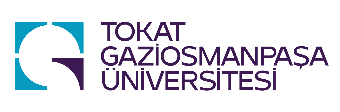 2023-2024 GÜZ YARIYILI SEÇMELİ PEDAGOJİK FORMASYON DERSLERİ DEVAM BAŞVURU FORMUÖğrenci NoAdı SoyadıProgramSınıf4